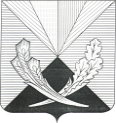 Контрольно-счетная палата муниципального района Челно-Вершинский446840, Самарская область, Челно-Вершинскийрайон,с. Челно-Вершины, ул.Почтовая ,3,тел. 2-12-53,  e-mail: kontrol.ver@mail.ruЗаключениеконтрольно-счетной палаты  муниципального района Челно-Вершинский по результатам экспертизы  проекта  решения «О бюджете сельского поселения Краснояриха муниципального района Челно-Вершинский Самарской области  на 2019год и плановый период 2020 и 2021годов».с. Челно-Вершины                                                                                              03.12.2018 годаВ соответствии с требованиями статьи 157 Бюджетного кодекса Российской Федерации,  п.1.2 Соглашения «О передаче полномочий по осуществлению внешнего муниципального финансового контроля», утвержденного решением Собрания представителей сельского поселения от 16.02.2015 г № 126, статьи 8 Положения о контрольно-счетной палате муниципального района Челно-Вершинский, утвержденного решением Собрания представителей муниципального района Челно-Вершинский от 20.03.2012г. № 106,  на основании   Плана работы контрольно- счетной палаты на 2018 год, утвержденного приказом  № 1 от 25.12.2017 г., проведена экспертиза проекта решения Собрания представителей сельского поселения Краснояриха «О бюджете сельского поселения Краснояриха муниципального района Челно-Вершинский»  на 2019 год и на плановый период 2020 и 2021 годов» (далее также – проект решения о бюджете, проект бюджета).Проект бюджета внесен Администрацией сельского поселения   на рассмотрение в Собрание представителей сельского поселения Краснояриха 14.11.2018 года, для подготовки заключения  с соблюдением сроков,  установленных статьей 185 Бюджетного кодекса РФ и статьей 6 Положения о бюджетном устройстве и бюджетном процессе в сельском поселении  Краснояриха (далее – Положение о бюджетном процессе).Документы и материалы, представляемые одновременно с проектом бюджета, соответствуют  ст.184.2 БК РФ. Цель экспертизы:Представить в Собрание представителей сельского поселения  заключение о возможности (невозможности) принятия внесенного проекта решения о бюджете, выявить недостатки внесенного проекта решения о бюджете и предложить варианты их устранения.Задачи экспертизы:1.Оценка соответствия структуры проекта решения о бюджете требованиям бюджетного законодательства Российской Федерации;2.Оценка достоверности, законности и полноты отражения доходов в доходной части бюджета. 3.Сравнительный анализ  плановых показателей доходов бюджета сельского поселения в проекте на 2019 год в сравнении с  ожидаемыми показателями за 2018 год;4.Оценка достоверности и  законности формирования расходов    в расходной части бюджета;5. Экспертиза текстовой части проекта решения о бюджете на соответствие нормам бюджетного законодательства РФ.6.Анализ правильности заполнения выписки из реестра расходных обязательств сельского поселения.7.Оценка правильности применения бюджетной классификации РФ при составлении проекта решения о бюджете.8.Оценка непротиворечивости содержания отдельных фрагментов текста проекта решения о бюджете а также приложений к нему,  табличной  части проекта решения о бюджете.9.Оценка сбалансированности бюджета, анализ источников финансирования дефицита бюджета.При подготовке заключения контрольно- счетной палатой проанализированы законодательные и нормативные акты, методические материалы, документы и сведения, представленные к проекту решения о бюджете и документы составляющие основу формирования местного бюджета.Оценка соответствия структуры проекта решения о бюджететребованиям бюджетного законодательства Российской Федерации.В соответствии со статьей 169 (п.2., ч.4) Бюджетного Кодекса Российской Федерации, проект  бюджета сельского поселения составлен на очередной  2019 год финансовый год и плановый период 2020 и 2021 годов. В соответствии с требованиями статьи 184.1 Бюджетного кодекса РФ в проекте решения «О бюджете сельского поселения Краснояриха   на 2019 год и на плановый период 2020 и 2021 годов», содержатся основные характеристики бюджета: 	-общий объем доходов бюджета  на 2019 год определен   в сумме  5 808.1 тыс.руб.,  на 2020 год – 3 904.0 тыс.руб., на 2021 год – 3 354.0 тыс.руб. (ст.1 текстовой части проекта бюджета);	-общий объем расходов определен на 2019 год определен   в сумме  5 808.1 тыс.руб.,  на 2020 год – 3 904.0 тыс.руб., на 2021 год – 3 354.0 тыс.руб. (ст.1 текстовой части проекта бюджета);	 -дефицит бюджета-   бюджет сельского поселения на очередной финансовый 2019 год и плановый период 2020 и 2021 годы составлен бездефицитным, (ст.1 текстовой части проекта бюджета);            - общий объем условно утверждаемых   расходов на 2020 год – 98.0 тыс. руб., на 2021 г. – 226.0 тыс. руб. (ст.2 текстовой части проекта бюджета);  - общий объем бюджетных ассигнований, направляемые на исполнение публичных нормативных обязательств в 2019 году утверждены  в размере   0 тыс. руб. (ст.3 текстовой части проекта бюджета). ;             -объем межбюджетных трансфертов, получаемых из областного  бюджета, утвержден на 2019 год  в сумме  2 087.0.0 тыс. руб. на 2020 и 2021 годы- по 0.0 тыс. руб. на каждый планируемый год  ( п.1 ст.4 текстовой части проекта бюджета);             - объем безвозмездных поступлений в доход местного бюджета на 2019 год в сумме  2 701.1 тыс.руб.,  на 2020 год – 407.0 тыс.руб., на 2021 год – 407.0 тыс. руб. (п.2 ст.4 текстовой части проекта бюджета);              -перечень главных администраторов доходов бюджета (п.1 ст. 5 текстовой части проекта бюджета и приложение № 1 к проекту  решения);   	-перечень главных администраторов источников финансирования дефицита бюджета (п.2 ст. 5 текстовой части проекта бюджета и  приложение № 2 к проекту решения.);             - нормативы распределения поступлений местных налогов и сборов на 2019 год и плановый 2020 и 2021годы:Невыясненные поступления, зачисляемые в бюджеты поселений – 100%;Прочие неналоговые доходы бюджетов поселений- 100% ( п. 3 ст.5 текстовой части проекта бюджета).           -образование в расходной части местного бюджета резервный фонд бюджета поселения на 2019 год в сумме- 5.0 тыс. руб.; на 2020- 2021 годы по 5.0 тыс. руб. ежегодно (ст.6 текстовой части проекта бюджета); -общий объем бюджетных ассигнований дорожного фона бюджета поселения утвержден на 2019 год в сумме- 1 549.0 тыс. руб.; на 2020 в сумме-1 859.0 тыс.руб. и на  2021 год в сумме – 2204.0 тыс.руб. (ст.7 текстовой части проекта бюджета);-ведомственная структура расходов бюджета сельского поселения  на 2019 год и 2020-2021годы (ст.8 текстовой части проекта бюджета и  приложение 3 к проекту  решения);-распределение бюджетных ассигнований по разделам, подразделам, целевым статьям (муниципальным программам и непрограмным направлениям деятельности)группам ( группам и подгруппам) видов расходов бюджета на 2019 г и  2020-2021 г.г.  ( ст.9  текстовой части проекта бюджета и  приложение 4 к проекту  решения);            -объем межбюджетных трансфертов из местного бюджета на выполнение переданных полномочий утвержден на 2019 год в сумме  483.9 тыс. руб. на  2020 в сумме 431.5 тыс. руб. и на 2021 год в сумме 431.5   тыс. руб.(ст.10 текстовой части проекта бюджета);            -верхний предел муниципального внутреннего долга установлен в сумме 0 тыс. руб. по всем годам, (п.1 статьи 11 текстовой части проекта бюджета). -предельный объем муниципального  долга и объем расходов на обслуживание муниципального долга сельского поселения утверждены  в сумме 0 тыс. руб. на каждый год планируемого периода (п.2  и 3 ст.11 текстовой части проекта бюджета);            	-источники  внутреннего финансирования   дефицита   бюджета сельского поселения  на очередной финансовый год учтены в общей сумме  0 тыс. руб. и распределены по видам источников в приложении № 5 и 6 к проекту решения (ст.12 текстовой части проекта бюджета);	Кроме вышеперечисленных показателей, предусмотренных Бюджетным кодексом РФ в текстовой части проекта решения о бюджете сельского поселения  предусмотрено следующее:установить в 2019-2021 годы за счет средств бюджета поселения на безвозмездной и безвозвратной основе предоставление субсидий юридическим лицам, индивидуальным предпринимателям , физическим лицам-производителям товаров , работ ,услуг, осуществляющим свою деятельность на территории сельского поселения, ( п.4 ст.11 текстовой части проекта бюджета).2. Оценка достоверности, законности и полноты отражения доходов в доходной части бюджета.В соответствии с принципом достоверности бюджета, установленным статьей 37 Бюджетного кодекса РФ расчет доходов бюджета должен быть реалистичным. Реалистичность доходов бюджета означает, что при составлении и утверждении проекта бюджета доходы бюджета не должны быть ни занижены, ни завышены.Прогноз доходов бюджета сельского поселения рассчитан  исходя из ожидаемых поступлений доходов в 2018 году.Структура доходной части  бюджета сельского поселения в 2019 году и плановом периоде 2020 и 2021 годов приведена в таблице.  Общий объем собственных доходов в бюджете сельского поселения  прогнозируется с темпами снижения с  планируемым годом: к доходам 2019 года в 2020  и 2021 годов.            Из данных таблицы видно. что основными доходными  источниками, собственных доходов  в   бюджете поселения на 2019 год , определены:1.Налоговые доходы  98.33 %, в том числе :а) налог на доходы   с физических лиц – 9.17 % ;б) единый сельскохозяйственный налог -1.06  %;в) акцизы по подакцизным товарам (продукции) производимым на территории РФ -49.86 %;г) налог на имущество физических лиц – 2.70 %;д)  земельный налог- 35.53 %;ж) государственная пошлина 0.23 %;  2.Неналоговые доходы 1.45 % бюджета   сформированы за счет поступлений от:б) доходы от использования имущества. находящихся в муниципальной собственности -1.45 %;3.Общий объем безвозмездных поступлений на 2019 год  запланирован в сумме 2 701.1 тыс.рублей, на 2020 год запланирован в сумме 407.0 тыс. руб. и на 2021 год в сумме 407.0 тыс. руб., из них:объем дотаций бюджетам субъектов РФ и муниципальных образований запланирован  на  2019 год- 614.1 тыс. руб.,  на 2020 г.-407.0 тыс. руб. и на 2021 г.- 407.0 тыс. руб.; объем субсидий запланирован на 2019 год -2 087.0 тыс. руб.,  на 2020 -2021 годы -  по 0.0 тыс. руб.;объем субвенций  по 0.0тыс. руб.,  ежегодно.3. Сравнительный анализ  плановых показателей доходов бюджета сельского поселения  в проекте на 2019 год в сравнении с  ожидаемыми показателями за 2018 год .В соответствии с представленной оценкой ожидаемого исполнения доходов бюджета сельского поселения за 2018 год поступление собственных доходов ожидается в сумме  2 981.6.0 тыс. руб.  В проекте на 2019 год   собственные доходы   запланированы в сумме 3 107.0 тыс. руб. Увеличение   собственных доходов по сравнению с ожидаемыми составляет 125.4 тыс. руб. (приложение 1).Отклонение  плановых показателей по сравнению с ожидаемыми наблюдается  по  налоговым доходам. Увеличение  налоговых доходов с ожидаемыми показателями составляет  125.4 тыс. руб. или на  4.21 %.На 2019 год в сравнении с ожидаемым исполнением небольшое увеличение запланировано по НДФЛ на 3.0 тыс. руб. или 1.06 %. , по акцизам по подакцизным товарам (продукции) производимым на территории  РФ всего    на 310.0 тыс. руб. или на 25.02 %, по налогу на  имущество на 8.9 тыс.руб. или 11.85 % и  земельному налогу на 229.0 тыс. руб. или 26.17 %.Уменьшение по единому сельскохозяйственному налогу на 428.9 тыс. руб. По неналоговым  доходов  по сравнению с ожидаемыми поступлениями наблюдается увеличение на  3.4 тыс.руб. или 6.99 %.         Для расчета прогнозируемых налоговых доходов в проекте бюджета на 2019 год использованы следующие показатели:- поступление налога на доходы физических лиц  на 2019  год определено исходя из прогнозируемого фонда оплаты труда на планируемый год согласно прогноза социально-экономического развития поселения, темпов  роста фонда оплаты труда, сумм задолженности по налогу и пеням, реальных к взысканию, а так же коэффициента собираемости налога; - доход от уплаты акцизов на нефтепродукты  зачисляется в бюджеты муниципальных образований для формирования муниципальных дорожных фондов. Норматив отчислений в  бюджет поселения установлен проектом закона Самарской области «Об областном бюджете на 2019 год и плановый период  2020 и 2021 годов».    По  сельскому поселению Краснояриха он составляет 0.018222 % от доходов бюджета Российской Федерации от данного налога;-при расчёте единого сельскохозяйственного налога исходными данными явилась форма отчётности 5-ЕСХН «Отчёт о налоговой базе и структуре начислений по единому сельскохозяйственному налогу». норматив отчислений данного налога в бюджет поселения- 50%.;- прогноз поступлений по налогу на имущество физических лиц рассчитан исходя из суммы ожидаемых поступлений в бюджет сельского поселения Краснояриха в 2019 году, общей инвентаризационной стоимости строений, помещений и сооружений, находящихся в собственности физических лиц. Предполагается дополнительные суммы поступления налога  за счёт активизации работы по регистрации в собственность недвижимого имущества, применения повышающего коэффициента восстановительной стоимости жилого фонда;- прогноз поступления земельного налога рассчитан исходя  из  кадастровой стоимости земли   и  ставки налога и за счет вовлечения в налогооблагаемый оборот незарегистрированных участков, погашения задолженности по налогу, пени и штрафам, зачисляется в бюджет поселения по нормативу 100%. 4. Оценка достоверности и  законности формирования расходов    в расходной части бюджета.            Формирование расходов бюджета сельского поселения Краснояриха  на 2019 год  и на  плановый период 2020 и 2021 годов осуществлялось на основании реестра  расходных обязательств (согласно  статьи 86 и 87 БК РФ).	Из представленной пояснительной записки, какие методы планирования были использованы, не отражены причины увеличения или уменьшения расходов по сравнению с ожидаемыми и плановыми расходами 2018 года. В целом расходы бюджета сельского поселения на 2019 год с учетом прогнозируемых безвозмездных поступлений, предусмотрены в сумме 5 808.1 тыс. руб., на 2020 г в сумме – 3 904,0 тыс. руб.  и  2021 год   в сумме- 4 354.0 тыс. руб.,  ежегодно.	Структура расходов бюджета сельского поселения (без учета безвозмездных поступлений целевого назначения)  в разрезе разделов классификации расходов  на 2018 – 2019 годы приведена в (приложении № 2).	Рассматривая структуру расходов бюджета.  мы видим. что плановые показатели по 4  из 9 разделов  классификации расходов бюджета  на 2019 год, значительно ниже  ожидаемых показателей за 2018 год. Ожидаемые расходы за 2018 год,   составят в сумме 7 468.7 тыс. руб., в проекте бюджета на 2020 – 2021 годы расходы на 2019 год запланированы в сумме 5 808.1 тыс. руб., уменьшение расходов в сравнении с  ожидаемыми расходами 2018 года  составит 660.6  тыс. руб. Увеличение расходов в проекте  бюджета на 2018 год с ожидаемыми расходами  за 2017 года запланировано по разделам:-«Национальная экономика»- на 302.1 тыс.руб.;Уменьшение расходов запланировано- по  разделам:-«Общегосударственные вопросы» на 65.6 тыс. руб.;-«Национальная оборона»- на 83.2 тыс.руб.;- «Жилищно-коммунальное хозяйство» на 525.0 тыс. руб.;- «Культура. кинематография » на  288.9 тыс. руб.По разделам  -«Национальная безопасность и правоохранительная деятельность»,«Образование» и  «Охрана окружающей среды» расходы запланированы на уровне ожидаемых.В 2019 году на решение вопросов в области социальной сферы будет направлено -  1 045.4 тыс. руб. или  13.03 % всех расходов. Удельный вес в общей сумме расходов по разделу «Образование» -0.09 %, «Культура. кинематография » - 12.94 %.  В проекте бюджета сельского поселения на 2019 год предусмотрено финансирование 3  программ   в объеме 4 1332 тыс. руб.; на 2020 год   3 программы на 3 266.8 тыс. руб. и на 2021 год 3 программы.- 3 571.0 тыс. руб..( в приложении № 4  к проекту решения)Согласно ст. 81 Бюджетного кодекса РФ. статьёй 6 текстовой части проекта бюджета на 2019-2021 г.г для финансирования непредвиденных расходов,  предусмотрен резервный фонд администрации сельского поселения на 2019 год в сумме 5.0 тыс. рублей на 2020-2021 г. г  по 5.0 тыс. руб. ежегодно.	Размер резервного фонда на очередной финансовый год   составляет   0.1 % от общего объема расходов бюджета сельского поселения. что не превышает установленный пунктом 3 статьи 81  Бюджетного кодекса РФ предельный уровень (не более 3% от общего объема расходов бюджета).В соответствии со статьей 184.1. Бюджетного кодекса РФ в расходной части бюджета сельского поселения предусмотрены условно утверждаемые расходы - не распределенные в плановом периоде 2020 и 2021 годов бюджетные ассигнования по разделам. подразделам. целевым статьям (муниципальным программам и непрограмным  направлениям деятельности). группам ( группам и подгруппам)  видов расходов бюджета.Объемы условно утверждаемых расходов бюджета сельского поселения на плановый период 2019 и 2021 годов   соответствуют установленному уровню в данной статье. Общий объем условно утверждаемых расходов бюджета сельского поселения на 2019 год и плановый период 2020 и 2021 годов на первый год планового периода должен составлять не менее 2.5 % общего объема расходов бюджета (без учета расходов бюджета. предусмотренных за счет межбюджетных трансфертов из других бюджетов бюджетной системы Российской Федерации. имеющих целевое назначение); на второй год планового периода – не менее 5 %. В проекте бюджета запланировано на 2020 год-  2.80% (98.0:( 3 907.0-407.0-0=3497.0) ,2021 год – 5.73% (226.0:(4354-407.0-0=3 947.0)). 5. Экспертиза текстовой части проекта решения о бюджетена соответствие нормам бюджетного законодательства РФАнализ соответствия текстовой части проекта решения о бюджете нормам бюджетного законодательства Российской Федерации показал. что проект решения о бюджете  в основном не противоречит  бюджетному законодательству Российской Федерации.6. Анализ правильности заполнения выписки из реестра расходных обязательств сельского поселения.Формирование проекта решения о бюджете на 2019 год  и плановый период 2020-2021 годов осуществлялось в условиях  сформированной нормативной правовой базы, в соответствии с положениям статьи 65 и пункта 2 статьи 174.2 Бюджетного кодекса РФ. В соответствии с бюджетным законодательством все расходы бюджета должны иметь правовую основу в виде нормативного правового акта, устанавливающего расходное обязательство. Согласно «Рекомендациям по заполнению реестров  расходных обязательств  субъектов РФ, сводов реестров расходных обязательств муниципальных образований, входящих в состав субъекта РФ», разработанных в соответствии с «Порядком представления реестров расходных обязательств субъектов  РФ, сводов реестров расходных обязательств муниципальных образований, входящих в состав субъекта РФ», утвержденному приказом Министерства финансов РФ от 31.05.2017 № 82-н:- в реестре муниципального образования по каждому расходному обязательству муниципального образования последовательно отражается информация об актах федерального, регионального законодательства нормативно правового акта муниципального образования, являющихся основанием возникновения расходного обязательства муниципального образования и (или) определяющих порядок исполнения и финансового обеспечения расходного обязательства муниципального образования;В соответствующих графах реестра последовательно указываются:- вид акта федерального, регионального  законодательства, нормативно правового акта муниципального образования (далее  НПА М.О.) (например, федеральный закон, указ Президента Российской Федерации, постановление Правительства Российской Федерации и так далее),  дата принятия акта (в формате дд.мм.гггг), официальное название акта (графы 6,9,12);-абзац, подпункт, пункт, часть, статья акта федерального, регионального  законодательства и НПА М.О., в которых содержатся нормы, являющиеся основанием возникновения соответствующего расходного обязательства муниципального образования и (или) определяющие порядок исполнения и финансового обеспечения расходного обязательства муниципального образования.  Если основанием возникновения расходного обязательства муниципального образования является акт федерального, регионального законодательств и НПА М.О. в целом и (или) указать абзац, подпункт, пункт, часть, статью акта не представляется возможным, то в графах 7, 10,13  реестра муниципального образования по данному акту указывается - "в целом". Наличие незаполненных ячеек, а также ячеек без указания реквизитов акта федерального, регионального  законодательства и НПА М.О,  не допускается;-дата вступления в силу акта федерального, регионального законодательств и НПА М.О,  срок действия акта. Если акт не имеет срока действия, в графе после сведений о дате вступления акта в силу приводится формулировка "не установлена".(графы 8,11,15).При составлении реестра расходных обязательств сельским поселением  нарушены требования вышеназванных Рекомендаций, а именно:           В расходном обязательстве под № 5.6.2.1.1. по графе раздел, подраздел классификации расходов 0106, в графе 6 не верно отражена наименование нормативно правого акта, являющиеся основанием возникновения данных расходных обязательств ( следует указать Федеральный закон от 07.02.2011 N 6-ФЗ
"Об общих принципах организации и деятельности контрольно-счетных органов субъектов Российской Федерации и муниципальных образований" и в графе 7 следует указать «  статья 20»;-в расходном  обязательстве  № 5.1.2.1 в графе раздел, подраздел классификации расходов 0502 ,в графе 15 срок действия ограничен 2018 годом. При этом исполнение расходных обязательств предусмотрены на 2019-2021  год;-в расходном  обязательстве  № 5.6.2.1.1 в графе раздел, подраздел классификации расходов 0605 ,в графе 15 срок действия ограничен 2018 годом. При этом исполнение расходных обязательств предусмотрены на 2019 год;В связи с этим полагаю необходимым привести сведения в реестре расходных обязательств в соответствие с требованиями бюджетного законодательства РФ.    7.  Оценка правильности применения бюджетной классификации РФ  при  составлении проекта решения о бюджете.      В соответствии со статьей 18 Бюджетного кодекса РФ, бюджетная классификация Российской Федерации является группировкой доходов, расходов и источников финансирования дефицитов бюджетов бюджетной системы Российской Федерации, используемой для составления и исполнения бюджетов, составления бюджетной отчетности, обеспечивающей сопоставимость показателей бюджетов бюджетной системы Российской Федерации.Проект бюджета на 2019 год и плановый период 2020-2021 годов  сформирован   в соответствии с требованиями  Указаний  применения  бюджетной классификации, установленных  приказом Минфина России от 08.06.2018 N 132н "Об утверждении Указаний о порядке применения бюджетной классификации Российской Федерации».                8. Оценка непротиворечивости содержания отдельных фрагментов текста проекта решения о бюджете а также приложений к нему, табличной части проекта решения о бюджете.           При проверке соответствия текста проекта решения о местном бюджете на  2019 год и плановый период 2020-2021 годов его табличной части расхождений не установлено.           Расходы, планируемые за счет целевых средств из бюджета вышестоящего уровня отражены в местном бюджете в том же объеме, в каком отражены поступления на указанные цели.            Значения основных характеристик бюджета, указанные в текстовой части проекта решения о местном бюджете, соответствуют значениям этих показателей в табличной части проекта.                     9. Оценка сбалансированности бюджета. анализ источников        финансирования дефицита бюджета.Проектом решения о бюджете на 2019 год и плановый период 2020-2021 годов бюджет сельского поселения запланирован бездефицитным на каждый год.Общий объем доходов бюджета сельского поселения на 2019 год планируется утвердить в сумме 5 808.1 тыс. руб. (п. п. 1 пункта 1 статьи 1 проекта решения о бюджете). общий объем расходов - в сумме  5 808.1  тыс. руб. (п. п. 1 пункт 1 статьи 1 проекта решения о бюджете).  Превышение расходов бюджета над его доходами составляет 0 тыс. рублей. что соответствует положению  п.п.3 пункта 1 статьи 1 проекта решения о бюджете. Объем предусмотренных расходов (5 808.1 тыс. руб.) соответствует суммарному объему доходов (5 808.1 тыс. руб.) и поступлений источников финансирования дефицита бюджета (0 тыс. руб.). что соответствует принципу сбалансированности бюджета.Выводы: 	Проект бюджета внесен Администрацией сельского поселения  Краснояриха на рассмотрение в Собрание представителей  и в контрольно-счетную палату муниципального района Челно-Вершинский  для подготовки заключения по нему, в установленные сроки.Состав документов, представленных к проекту решения  Собрания представителей сельского поселения  «О бюджете сельского поселения  Краснояриха на 2019 год и на плановый период 2020 и 2021 годов», соответствует требованиям Бюджетного кодекса РФ и Положения о бюджетном устройстве и бюджетном процессе.Экспертиза проекта решения «О бюджете сельского поселения на 2019 год и на плановый период 2020 и 2021 годов». показала:1.При формировании  бюджета  на 2019 год и плановый период 2020 и 2021 годов  соблюдался  принцип  достоверности отражения доходов, установленный статьей  37 Бюджетного кодекса Российской Федерации;	2. В представленной пояснительной записке, не раскрыты  причины увеличения или уменьшения расходов по сравнению с ожидаемыми и плановыми расходами 2018 года;3. Анализ правильности заполнения выписки из реестра расходных обязательств сельского поселения  показал, что:                     В расходном обязательстве под № 5.6.2.1.1. по графе раздел, подраздел классификации расходов 0106, в графе 6 не верно отражена наименование нормативно правого акта, являющиеся основанием возникновения данных расходных обязательств ( следует указать Федеральный закон от 07.02.2011 N 6-ФЗ
"Об общих принципах организации и деятельности контрольно-счетных органов субъектов Российской Федерации и муниципальных образований" и в графе 7 следует указать «статья 20» ;-в расходном  обязательстве  № 5.1.2.1 в графе раздел, подраздел классификации расходов 0502 ,в графе 15 срок действия ограничен 2018 годом. При этом исполнение расходных обязательств предусмотрены на 2019-2021  год;-в расходном  обязательстве  № 5.6.2.1.1 в графе раздел, подраздел классификации расходов 0605 ,в графе 15 срок действия ограничен 2018 годом. При этом исполнение расходных обязательств предусмотрены на 2019-2021  год;4. Экспертиза текстовой части проекта решения о бюджете на соответствие нормам бюджетного законодательства Российской Федерации показала, что проект решения о бюджете  в основном не противоречит  бюджетному законодательству Российской Федерации.             5. Проектом бюджета на 2019 год предусмотрен бездефицитным,  сбалансирован по доходам, расходам и источникам финансирования дефицита бюджета, соответствует бюджетному законодательству в части соблюдения ограничений по отдельным параметрам бюджета.Предложения:	1. В пояснительной записке, отразить причины увеличения или уменьшения расходов по сравнению с ожидаемыми и плановыми расходами 2018 года;            2. Необходимым привести сведения в реестре расходных обязательств в соответствие с требованиями бюджетного законодательства РФ;Заключение 	На основе проведенной экспертизы проекта решения Собрания представителей сельского поселения  «О бюджете сельского поселения Краснояриха  на 2019 год и на плановый период 2020 и 2021 годов», контрольно- счетная палата рекомендует депутатам Собрания представителей принять бюджет сельского поселения Краснояриха, с учетом внесенных предложений.Председатель контрольно-счетной палаты  муниципального района Челно-Вершинский                                                     Е.Г.СарейкинаНаименование дохода2019год2019год2020год2020год2021год2021годсумма, тыс. руб.Уд.вес,%сумма, тыс. руб.Уд.вес,%сумма, тыс. руб.Уд.вес,%Доходы - всего, в том числе:5808,1100,003904100,004354100,00Собственные доходы- всегов т.ч.310753,49349789,57394790,65Налоговые доходы. из них:305598,33344298,43388998,53НДФЛ2859,173018,613208,11Акцизы по подакцизным товарам (продукции) производимым на территории РФ154949,86185953,16220455,84Налоги спецрежим 331,06351,00370,94Налог на имущество физических лиц842,70882,52942,38Земельный налог110435,53115933,14123431,26Неналоговые доходы . из них521,67551,57581,47Государственная пошлина70,2370,2070,18Доходы от использования имущества. находящегося в государственной и муниципальной собственности 451,45481,37511,29Безвозмездные поступленияв том числе2701,146,5140710,434079,35Дотации бюджетам субъектов РФ и муниципальных образований614,110,5740710,434079,35Субсидии бюджетам бюджетной системы РФ (межбюджетные субсидии)208735,9300,0000,00Субвенции бюджетам субъектов РФ и муниципальных образований00,0000,0000,00